ВОПРОСЫ К ЭКЗАМЕНУпо дисциплине«СТРУКТУРЫ И БАЗЫ ДАННЫХ»Осенний семестр 2023-2024 учебного годаСпециальность 1-39 03 02 «Программируемые мобильные системы»(группа 013851)Системы управления базами данных (СУБД): определение, признаки и основные функции.Классификация существующих СУБД по различным признакам.Обобщенная структура СУБД и характеристика их компонентов.Механизмы хранения данных.Структура хранимых данных.Подходы к физической организации данных в памяти.Виды адресации записей БД.Индексирование данных в СУБД. Способы организации индексирования и их особенности.Индексирование данных в СУБД. В-дерево.Виды индексов в MySQL.Хеширование данных в СУБД. Свойства хеш-функции.Рехеширование. Определение и способы.Кластеризация данных в СУБД. Принцип организации, использование кластеров. Буферизация данных в СУБД. Параллельная работа пользователей с базой данных, сессии и подключения.Механизм транзакций: назначение, основные свойства и особенности работы транзакций.Взаимовлияние транзакций и уровни изоляции. Блокировки: определение, типы.Триггеры.Процесс проектирования баз данных и требования к проекту. Основные этапы проектирования.Концептуальное проектирование БД.Логическое проектирование БД.Физическое проектирование БД.Информационная модель предметной области базы данных: сущности, атрибуты, домены, отношения и т.д.Отношения, их виды и свойства. Виды и свойства связей.Ключи. Типы ключей: первичный, суррогатный, внешний ключи 
и др. Каскадные операции.Семантические модели данных (ER-диаграммы) при проектировании БД: описание и область их использования.Семантические модели данных (UML-диаграммы) при проектировании БД: описание и область их использования.Особенности проектирования реляционных баз данных.Аномалии операций с БД.Функциональные зависимости, виды и характеристики.Избыточность данных, нормализация и денормализация отношений.Нормализация отношений: основные требования.Нормальные формы реляционных баз данных, их характеристики и необходимость применения.Первая и вторая нормальные формы.Третья нормальная форма и нормальная форма Бойса-Кодда.Четвёртая нормальная форма.Пятая нормальная форма.Доменно-ключевая нормальная форма.Шестая нормальная форма.Языки программирования баз данных и языки запросов.Язык SQL: история, описание, характеристики. Язык SQL: подмножества, диалекты.Правила именования структур в MySQL.Типы данных в MySQL.Манипуляция с данными с помощью языка SQL.Оператор CREATE TABLE.Оператор INSERT INTO.Оператор UPDATE.Оператор DELETE.Оператор SELECT. Общий синтаксис.Оператор SELECT. Формирование групп. Типы группировок.Оператор IF.Оператор CASE.Оператор HAVING. Подзапросы. Типы подзапросов в зависимости от числа возвращаемых значений.Операторы [NOT] EXIST, UNION [ALL | DISTINCT].Объединение таблиц. Типы объединений CROSS и INNER JOIN.Объединение таблиц. Типы объединений LEFT | RIGHT [OUTER] JOIN и NATURAL JOIN.Объединение таблиц. Типы объединений FULL OUTER и SELF JOIN.Оптимизация запросов. Оператор EXPLAIN.Уязвимости систем хранения информации и методы регистрации и предотвращения несанкционированного доступа к данным.Регистрация пользователей БД и разделение их полномочий (управления правами доступа).Шифрование баз данных.Резервирование (резервное копирование и восстановление) и репликация баз данных.Оптимизация работы базы данныхИспользование нескольких баз данных с разделением функций.Восстановление баз данных.Встраиваемые базы данных: обзор и сравнение существующих, характеристики и область применения.Описание особенностей взаимодействия программного обеспечения с встраиваемыми базами данных.Облачные системы хранения данных: особенности использования, вопросы безопасности, производительности и администрирования.Вопросы разработала:СЫС Анна Дмитриевна – магистр технических наук, старший преподаватель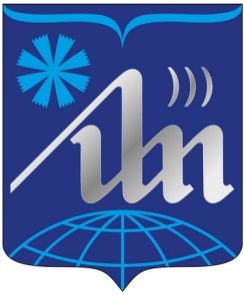 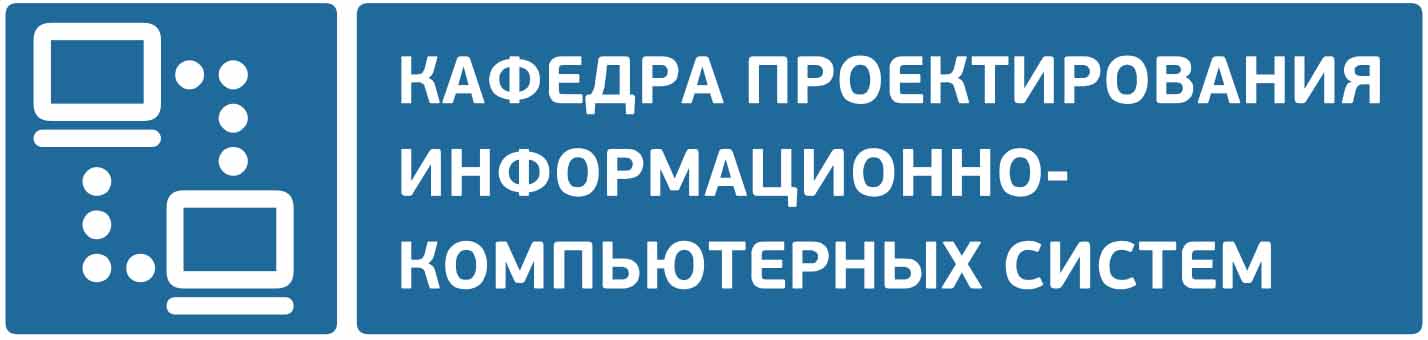 